1.Планируемые результаты освоения учебного предмета.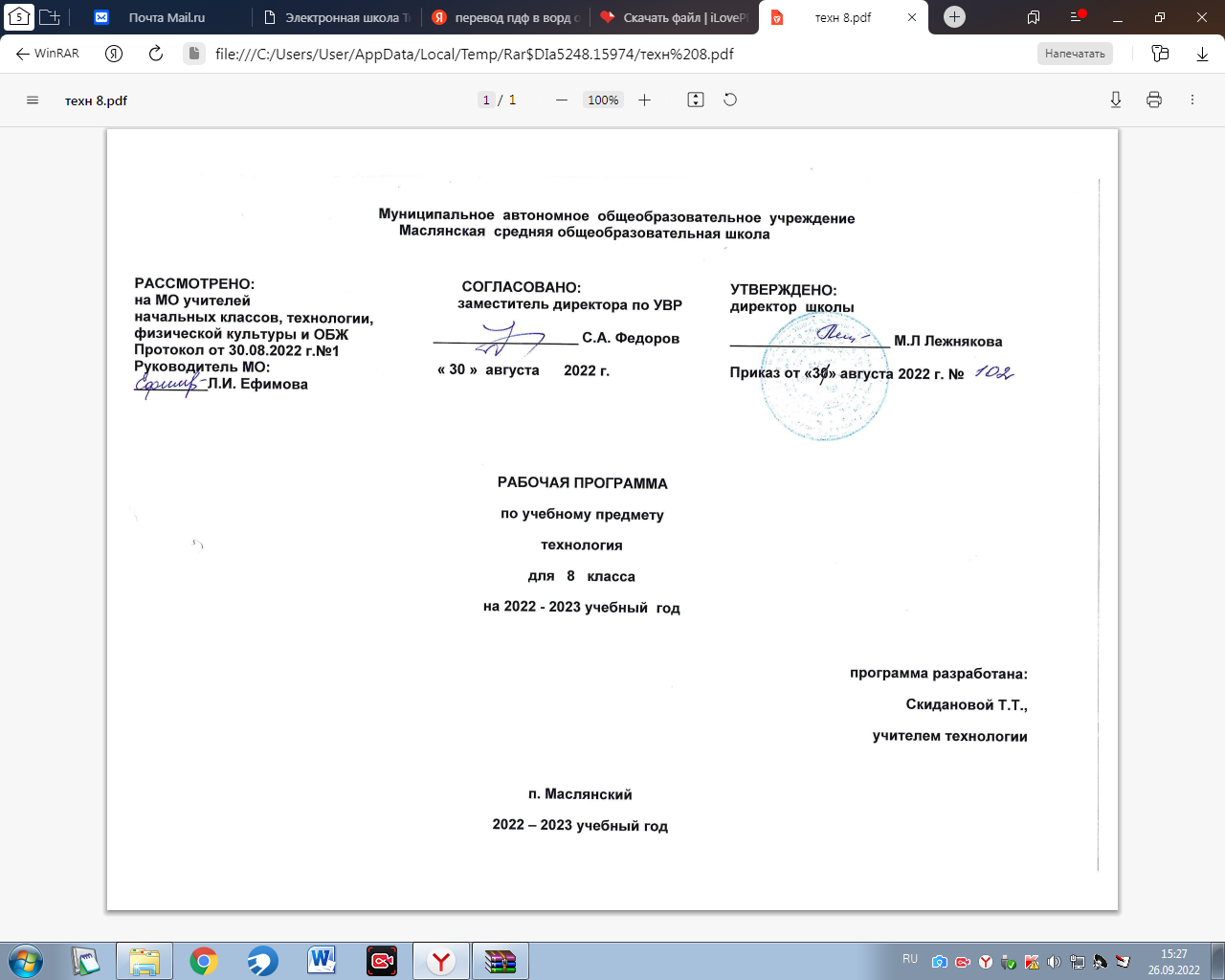                                                (личностные, метапредметные и предметные результаты освоения учебного предмета).соответствии со Стандартом к числу планируемых результатов освоения основной образовательной программы относятся: Личностными результатами освоения учащимися основной школы курса «Технология» являются:• проявление познавательного интереса и активности в данной области предметной технологической деятельности;• выражение желания учиться и трудиться в промышленном производстве для удовлетворения текущих и перспективных потребностей;• развитие трудолюбия и ответственности за качество своей деятельности;•овладение установками, нормами и правилами научной организации умственного и физического труда;• самооценка умственных и физических способностей для труда в различных сферах с позиции будущей социализации и стартификации;• становление самоопределения в выбранной сфере будущей профессиональной деятельности;• планирование образовательной и профессиональной карьеры;• осознание необходимости общественно полезного труда как условия безопасной и эффективной социализации;• бережное отношение к природным и хозяйственным ресурсам;• готовность к рациональному ведению домашнего хозяйства;• проявление технико-технологического и экономического мышления при организации своей деятельности;• самооценка готовности к предпринимательской деятельности в сфере технического труда. Метапредметными результатами освоения выпускниками основной школы курса «Технология» являются:• алгоритмизированное планирование процесса познавательно-трудовой деятельности;• определение адекватных имеющимся организационным и материально-техническим условиям способов решения учебной или трудовойзадачи на основе заданных алгоритмов;комбинирование известных алгоритмов технического и технологического творчества в ситуациях, не предполагающих стандартного применения одного из них;проявление инновационного подхода к решению учебных и практических задач в процессе моделирования изделия или технологического процесса;поиск новых решений возникшей технической или организационной проблемы;самостоятельная организация и выполнение различных творческих работ по созданию технических изделий;виртуальное и натурное моделирование технических объектов и технологических процессов;приведение примеров, подбор аргументов, формулирование выводов по обоснованию технико-технологического и организационного решения; отражение в устной или письменной форме результатов своей деятельности;выявление потребностей, проектирование и создание объектов, имеющих потребительскую стоимость;выбор для решения познавательных и коммуникативных задач различных источников информации, включая энциклопедии, словари, интернет-ресурсы и другие базы данных;использование дополнительной информации при проектировании и создании объектов, имеющих личностную и общественно значимую потребительную стоимость;согласование и координация совместной познавательно-трудовой деятельности с другими её участниками;объективное оценивание вклада своей познавательно-трудовой деятельности в решение общих задач коллектива;•оценивание своей познавательно-трудовой деятельности с точки зрения нравственных, правовых норм, эстетических ценностей по принятым в обществе и коллективе требованиям и принципам;диагностика результатов познавательно-трудовой деятельности по принятым критериям и принципам;обоснование путей и средств устранения ошибок или разрешения противоречий в выполняемых технологических процессах;соблюдение норм и правил культуры труда в соответствии с технологической культурой производства;соблюдение норм и правил безопасности познавательно-трудовой деятельности и созидательного труда.Метапредметными результатами освоения выпускниками основной школы курса «Технология» являются:алгоритмизированное планирование процесса познавательно-трудовой деятельности;определение адекватных имеющимся организационным и материально-техническим   условиям   способов решения учебной или трудовой задачи на основе заданных алгоритмов;комбинирование известных алгоритмов технического и технологического творчества в ситуациях, не предполагающих стандартного применения одного из них;проявление инновационного подхода к решению учебных и практических задач в процессе моделирования изделия или технологического процесса;поиск новых решений возникшей технической или организационной проблемы;самостоятельная организация и выполнение различных творческих работ по созданию технических изделий;виртуальное и натурное моделирование технических объектов и технологических процессов;приведение примеров, подбор аргументов, формулирование выводов по обоснованию технико-технологического и организационного решения; отражение в устной или письменной форме результатов своей деятельности;выявление потребностей, проектирование и создание объектов, имеющих потребительную стоимость;выбор для решения познавательных и коммуникативных задач различных источников информации, включая энциклопедии, словари, интернет-ресурсы и другие базы данных;использование дополнительной информации при проектировании и создании объектов, имеющих личностную или общественно значимую потребительную стоимость;согласование и координация совместной познавательно-трудовой деятельности с другими ее участниками;объективное оценивание вклада своей познавательно-трудовой деятельности в решение общих задач коллектива;оценивание своей познавательно-трудовой деятельности с точки зрения нравственных, правовых норм, эстетических ценностей по принятым в обществе и коллективе требованиям и принципам;диагностика результатов познавательно-трудовой деятельности по принятым критериям и показателям;обоснование путей и средств устранения ошибок или разрешения противоречий в выполняемых технологических процессах;соблюдение норм и правил культуры труда в соответствии с технологической культурой производства;соблюдение норм и правил безопасности познавательно-трудовой деятельности и созидательного труда.Предметными результатами освоения учащимися основной школы программы «Технология» являются:познавательной сфере:рациональное использование учебной и дополнительной технической и технологической информации при проектировании и создании объектов труда;оценка технологических свойств сырья, материалов и областей их применения;ориентация в имеющихся и возможных средствах и технологиях создания объектов труда;владение алгоритмами и методами решения организационных и технико-технологических задач;классификация видов и назначения методов получения и преобразования материалов, энергии, информации, объектов живой природы и социальной среды, а также соответствующих технологий промышленного производства;распознавание видов, назначения материалов, инструментов и оборудования, применяемого в технологических процессах;владение кодами и методами чтения, и способами графического представления технической, технологической и инструктивной информации;применение общенаучных знаний по предметам естественно-математического цикла в процессе подготовки и осуществления технологических процессов для обоснования и аргументации рациональности деятельности;владение способами научной организации труда, формами деятельности, соответствующими культуре труда и технологической культуре производства;применение элементов прикладной экономики при обосновании технологий и проектов.трудовой сфере:планирование технологического процесса и процесса труда;подбор материалов с учётом характера объекта труда и технологии;проведение необходимых опытов и исследований при подборе сырья, материалов и проектировании объекта труда;подбор инструментов и оборудования с учётом требований технологии и материально-энергетических ресурсов;проектирование последовательности операций и составление операционной карты работ;выполнение технологических операций с соблюдением установленных норм, стандартов и ограничений;соблюдение норм и правил безопасности труда, пожарной безопасности, правил санитарии и гигиены;соблюдение трудовой и технологической дисциплины;обоснование критериев и показателей качества промежуточных и конечных результатов труда;выбор и использование кодов, средств и видов представления технической и технологической информации и знаковых систем в соответствии с коммуникативной задачей, сферой и ситуацией общения;подбор и применение инструментов, приборов и оборудования в технологических процессах с учётом областей их применения;контроль промежуточных и конечных результатов труда по установленным критериям и показателям с использованием контрольных и измерительных инструментов;выявление допущенных ошибок в процессе труда и обоснование способов их исправления;документирование результатов труда проектной деятельности;расчёт себестоимости продукта труда;примерная экономическая оценка возможностей прибыли с учётом сложившейся ситуации на рынке товаров и услуг.В мотивационной сфере:оценивание своей способности и готовности к труду и конкретной предметной деятельности;оценивание своей способности и готовности к предпринимательской деятельности;выбор профиля технологической подготовки в старших классах полной средней школы или профессии в учреждениях начального профессионального или среднего специального обучения;выраженная готовность к труду в сфере материального производства или сфере услуг;согласование своих потребностей и требований с потребностями и требованиями других участников познавательно-трудовой деятельности;осознание ответственности за качество результатов труда;наличие экологической культуры при обосновании объекта труда и выполнении работ;стремление к экономии и бережливости в расходовании времени, материалов, денежных средств и труда.В эстетической сфере:дизайнерское проектирование изделия или рациональная эстетическая организация работ;моделирование художественного оформления объекта труда и оптимальное планирование работ;разработка варианта рекламы выполненного объекта или результатов труда;эстетическое и рациональное оснащение рабочего места с учётом требований эргономики и научной организации труда;рациональный выбор рабочего костюма и опрятное содержание рабочей одежды.В коммуникативной сфере:формирование рабочей группы для выполнения проекта с учётом общности интересов и возможностей будущих членов трудового коллектива;выбор знаковых систем и средств для кодирования и оформления информации в процессе коммуникации;оформление коммуникационной и технологической документации с учётом требований действующих нормативов и стандартов;публичная презентация и защита проекта изделия, продукта труда или услуги;разработка вариантов рекламных образцов, слоганов и лейблов;потребительская оценка зрительного ряда действующей рекламы.В физиолого-психологической сфере:развитие моторики и координации движений рук при работе с ручными инструментами и выполнение операций с помощью машин и механизмов;достижение необходимой точности движений при выполнении различных технологических операций;соблюдение требуемой величины усилия, прикладываемого к инструменту, с учётом технологических требований;сочетание образного и логического мышления в процессе проектной деятельности.2.Содержание учебного предмета.Раздел «Творческий проект»Планировать и выполнять учебные технологические проекты: выявлять и формулировать проблему; обосновывать цель проекта, конструкцию изделия, сущность итогового продукта или желаемого результата; планировать этапы выполнения работ; составлять технологическую карту изготовления изделия; выбирать средства реализации замысла; осуществлять технологический процесс; контролировать ход и результаты выполнения проекта;представлять результаты выполненного проекта: пользоваться основными видами проектной документации; готовить пояснительную записку к проекту; оформлять проектные материалы; представлять проект к защите.Раздел «Бюджет семьи»Семья, её функции. Связи семьи с обществом, государством. Семья как экономическая ячейка общества. Источники семейных доходов и бюджет семьи. Способы выявления потребностей семьи. Технология построения семейного бюджета. Доходы и расходы семьи. Технология совершения покупок. Потребительские качества товаров и услуг. Способы защиты прав потребителей. Технология ведения бизнеса. Оценка возможностей предпринимательской деятельности для пополнения семейного бюджета Потребности семьи и пути их удовлетворения. Предпринимательская деятельность и её виды. Прибыль. Связи семьи с государственными учреждениями, предприятиями, частными фирмами. Основные потребности семьи. Правила покупок. Источники информации о товарах. Классификация вещей с целью покупки. Особенности бюджета в разных семьях. Доход и расход. Рациональное планирование бюджета семьи. Ведение учёта. Основы рационального питания. Распределение расходов на питание. Правило покупок основных продуктов. Накопления и сбережения. Способы сбережения средств. Формы размещения сбережений. Структура личного бюджета школьника. Маркетинг и его основные цели. Торговые символы. Этикетки. Штрихкод. Задачи, стоящие перед рекламой. Основные принципы взаимоотношений в семье. Организация труда в семье. Экономика приусадебного (дачного) участка.. Значение приусадебного участка св семейном бюджете. Коммуникации в домашнем хозяйстве. Источники информационного обеспечения семьи, средства передачи и приёма информации. Современные средства коммуникации.  Разработка рекламы товаа. Расчёт сермейного бюджета.Раздел  «Технология домашнего хозяйства» Характеристика основных элементов систем энергоснабжения, теплоснабжения, водопровода и канализации в городском и сельском (дачном) домах. Правила их эксплуатации. Современные системы фильтрации воды.Система безопасности жилищаЗнакомство с приточно-вытяжной естественной вентиляцией в помещении. Знакомство с системой фильтрации воды (на лабораторном стенде)Раздел «Электротехника»Общее понятие об электрическом токе, о силе тока, напряжении и сопротивлении. Виды источников тока и приёмников электрической энергии. Условные графические изображения на электрических схемах. Понятие об электрической цепи и о её принципиальной схеме. Виды проводов. Инструменты для электромонтажных работ; приёмы монтажа. Установочные изделия. Приёмы монтажа и соединения установочных проводов и установочных изделий. Правила безопасной работы. Профессии, связанные с выполнением электромонтажных и наладочных работЧтение простых электрических схем. Сборка электрической цепи из деталей конструктора с гальваническим источником тока. Исследование работы цепи при различных вариантах её сборки. Знакомство с видами электромонтажных инструментов и приёмами их использования; выполнение упражнений по несложному электромонтажу. Использование пробника для поиска обрыва в простых электрических цепях. Изготовлять удлинитель. Выполнять правила безопасности и электробезопасности.Раздел «Современное производство и профессиональное самоопределение»планировать варианты личной профессиональной карьеры и путей получения профессионального образования на основе соотнесения своих интересов и возможностей с содержанием и условиями труда по массовым профессиям и их востребованностью на региональном рынке трупланировать профессиональную карьеру;рационально выбирать пути продолжения образования или трудоустройства;ориентироваться в информации по трудоустройству и продолжению образования;оценивать свои возможности и возможности своей семьи для предпринимательской деятельности.3.Тематическое планирование, в том числе с  учётом рабочей  программы воспитания с указанием  количества часов, отводимых на освоение каждой темы. Реализация рабочей программы воспитания в урочной деятельности направлена на формирование понимания важнейших социокультурных и духовно-нравственных ценностей. Механизм реализации рабочей программы воспитания: - установление доверительных отношений между педагогическим работником и его обучающимися, способствующих позитивному восприятию обучающимися требований и просьб педагогического работника, привлечению их внимания к обсуждаемой на уроке информации, активизации их познавательной деятельности; - привлечение внимания обучающихся к ценностному аспекту изучаемых на уроках явлений, организация их работы с получаемой на уроке социально значимой информацией – инициирование ее обсуждения, высказывания обучающимися своего мнения по ее поводу, выработки своего к ней отношения; - применение на уроке интерактивных форм работы с обучающимися: интеллектуальных игр, стимулирующих познавательную мотивацию обучающихся; проведение предметных олимпиад, турниров, викторин, квестов, игр-экспериментов, дискуссии и др. - демонстрация примеров гражданского поведения, проявления добросердечности через подбор текстов для чтения, задач для решения, проблемных ситуаций для обсуждения, анализ поступков людей и др.- применение на уроках групповой работы или работы в парах, которые учат обучающихся командной работе и взаимодействию с другими обучающимися; включение в урок игровых процедур, которые помогают поддержать мотивацию обучающихся к получению 20 знаний, налаживанию позитивных межличностных отношений в классе, помогают установлению доброжелательной атмосферы во время урока. - посещение экскурсий, музейные уроки, библиотечные уроки и др. - приобщение обучающихся к российским традиционным духовным ценностям, включая культурные ценности своей этнической группы, правилам и нормам поведения в российском обществе. - побуждение обучающихся соблюдать на уроке общепринятые нормы поведения, правила общения, принципы учебной дисциплины, самоорганизации, взаимоконтроль и самоконтроль.Приложение 1Календарно-тематическое планирование, технология 8 класс, 2022--2023 уч. год                                                                                Оценочные процедуры  для  5-8  классов№ п/п урока                                                  Раздел, темаКоличество часов                                             Вводный урок.                   11Вводный инструктаж.1                                  Семейная экономика                  52Семейная экономика. Потребности семьи.Лабораторно-практическая работа №1. «Исследование потребительских свойств товара». Финансовая грамотность «Приход и расход денежных средств»13Технология построения семейного бюджета.14Составляющие семейного бюджета. Доходы и расходы семьи.15Накопления и сбережения семьи.Лабораторно-практическая работа №2 «Исследование составляющих бюджета семьи».16Технология совершения покупок.Лабораторно-практическая работа №3 «Исследование сертификата и штрихового кода». Беседа «Что нам расскажет  штрих –код на товаре»1                                  Технология домашнего хозяйства                   47Эстетика и экология жилища. Беседа «Содержи жилище в порядке»18Инженерные коммуникации в доме19Водоснабжение в доме. Состав водопровода.110Канализация в доме. 1                                      Электротехника                   1211Производство и потребление электрической энергииЭлектробезопасность. Финансовая грамотность  « Сколько стоит электроэнергия»112Электрические цепи.113Электроизмерительные приборы. Расчёт расхода электроэнергии.114Электрические провода.115Организация рабочего места.116Схема квартирной электропроводки.117Бытовые электронагревательные приборы. Виртуальная экскурсия в магазин бытовых товаров.118Творческий проект « Разработка плаката по электробезопасности»119Бытовые электронагревательные приборы.120Цифровые приборы. Презентация – беседа «Новые технологии»121Выполнение творческогомини - проекта «Дом будущего»1            22Профессии, связанные с выполнением электромонтажных работ.1Современное производство и профессиональное самоопределение                    623Сферы и отрасли современного производства.Выбор профессии. Беседа «Куда пойти учиться»124Внутренний мир человека и профессиональное самоопределение125Роль темперамента и характера в профессиональном самоопределении126Классификация профессий. Профессиональные интересы, склонности и способности к выбору профессии.127 Психические процессы, важные для профессионального самоопределения.1      28Мотивы выбора профессии. Пр. раб. Анализ мотивов своего профессионального выбора.1Технологии творческой и опытнической деятельности                    629Выбор и обоснование темы творческого проекта130Экономический расчет себестоимости изделий. Финансовая грамотность «Сколько стоит твой труд»131Устранение дефектов и неисправностей.Тест №4 «Проектная деятельность»132Оформление портфолио  и презентации проекта133Защита проекта134Защита проекта1№ п/п урокаНаименование разделаи темЧасыучебного времениПлановые сроки прохожденияПримечаниеВводный урок. Вводный инструктаж.1                                                                          Семейная экономика 5 часов                                                                          Семейная экономика 5 часов                                                                          Семейная экономика 5 часов                                                                          Семейная экономика 5 часов                                                                          Семейная экономика 5 часовСемейная экономика. Потребности семьи.Лабораторно-практическая работа №1. «Исследование потребительских свойств товара».1Технология построения семейного бюджета.1Составляющие семейного бюджета. Доходы и расходы семьи.1Накопления и сбережения семьи.Лабораторно-практическая работа №2 «Исследование составляющих бюджета семьи».1Технология совершения покупок.Лабораторно-практическая работа №3 «Исследование сертификата и штрихового кода».1                                                                   Технология домашнего хозяйства 4 часа                                                                   Технология домашнего хозяйства 4 часа                                                                   Технология домашнего хозяйства 4 часа                                                                   Технология домашнего хозяйства 4 часа                                                                   Технология домашнего хозяйства 4 часаЭстетика и экология жилища1Инженерные коммуникации в доме1Водоснабжение в доме. Состав водопровода.1Канализация в доме.1                                                                                   Электротехника 12 часов                                                                                   Электротехника 12 часов                                                                                   Электротехника 12 часов                                                                                   Электротехника 12 часов                                                                                   Электротехника 12 часовПроизводство и потребление электрической энергииЭлектробезопасность.1Электрические цепи.1Электроизмерительные приборы. Расчёт расхода электроэнергии.1Электрические провода.1Организация рабочего места.1Схема квартирной электропроводки.1Бытовые электронагревательные приборы1Творческий проект « Разработка плаката по электробезопасности»1Бытовые электронагревательные приборы.1Цифровые приборы.1Выполнение творческогомини - проекта «Дом будущего»12Профессии, связанные с выполнением электромонтажных работ.                                                                         Современное производство и профессиональное образование  6 часов                                                                         Современное производство и профессиональное образование  6 часов                                                                         Современное производство и профессиональное образование  6 часов                                                                         Современное производство и профессиональное образование  6 часов                                                                         Современное производство и профессиональное образование  6 часовСферы и отрасли современного производства.Выбор профессии.1Внутренний мир человека и профессиональное самоопределение1Роль темперамента и характера в профессиональном самоопределении1Классификация профессий. Профессиональные интересы, склонности и способности к выбору профессии.1Психические процессы, важные для профессионального самоопределения.1      28Мотивы выбора профессии. Пр. раб. Анализ мотивов своего профессионального выбора.                                                                      Технологии творческой и опытнической деятельности 6 часов                                                                      Технологии творческой и опытнической деятельности 6 часов                                                                      Технологии творческой и опытнической деятельности 6 часов                                                                      Технологии творческой и опытнической деятельности 6 часов                                                                      Технологии творческой и опытнической деятельности 6 часов29Выбор и обоснование темы творческого проекта30Экономический расчет себестоимости изделий131Устранение дефектов и неисправностей.Тест №4 «Проектная деятельность»132Оформление портфолио  и презентации проекта133Защита проекта134Защита проекта1Учебный период№ работыТемаФорма проведенияИсточникГодТворческий проектПроектhttp://www.eidos.ru/project/school/index.htm- Школьный образовательный проект - новости, статьи, форумы и многое другое.